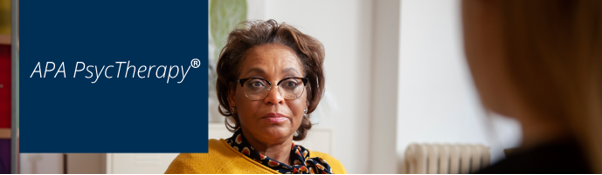 APA PsycTherapy®AmericanPsychologicalAssociation (APA) tarafından üretilen APA PsycTherapy® veri tabanı, psikoloji ve psikolojik danışmanlık eğitimini desteklemeye yönelik terapi gösterimleri içeren eşsiz bir video koleksiyonu sunmaktadır ve lisans üstü klinik psikoloji ve psikolojik danışmanlık programları için vazgeçilmez bir kaynaktır.APA PsycTherapy hekimlere, danışmanlara ve stajyerlere psikoterapi videolarını izleme fırsatı sunmaktadır ve terapi seansları sırasında karşılaşılan genel engelleri gösteren yöntemler içermektedir. Veri tabanı içerisinde ayrıca, videolara karşılık gelen transkriptler de bulunmaktadır.Bu eşsiz video koleksiyonu, 140’tan fazla tanınmış terapist ve bağımlılık kaygısı, fobiler, ilişki sorunları ve depresyon gibi 240'tan fazla psikoterapi konusu içermektedir. Bu konular, entegre davranışsal sağlık bakımı, bilişsel davranışçı terapi ve kabul ve kararlılık terapisi gibi çeşitli terapi yöntemleriyle ele alınmaktadır. Veri tabanıen yeni psikoterapi tekniklerini kullanan ve son 10 yılda kaydedilmiş 580 terapi gösterimine erişim sunmaktadır.İçeriğinde;580’den fazla terapi gösterimi140’tan fazla tanınmış terapist100’den fazla yaklaşımÇok çeşitli psikoterapi konularına yönelik tedavisel yaklaşımlarTerapi seansları sırasında karşılaşılan genel engelleri gösteren kanıtlanmış yöntemlerKullanıcıların oynatma listeleri oluşturmalarını ve video klipleri paylaşmalarını sağlayan faydalı araçlarKolay gezinme için ustalıkla etiketlenmiş metadataKullanıcıların tedavi içerisindeki belirli anları aramalarını sağlayan senkronize transkriptlerVeri tabanı ile ilgili olarak;Detaylı bilgi:https://www.ebsco.com/products/research-databases/apa-psyctherapy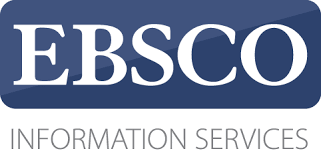 